。・・・・…・・…・	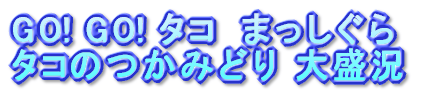 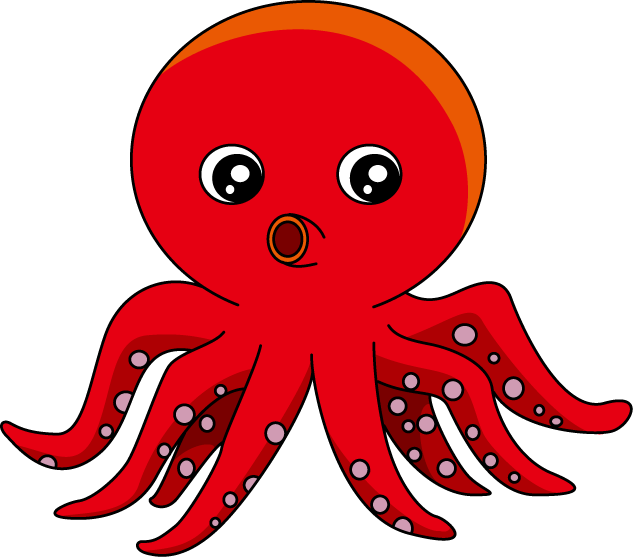 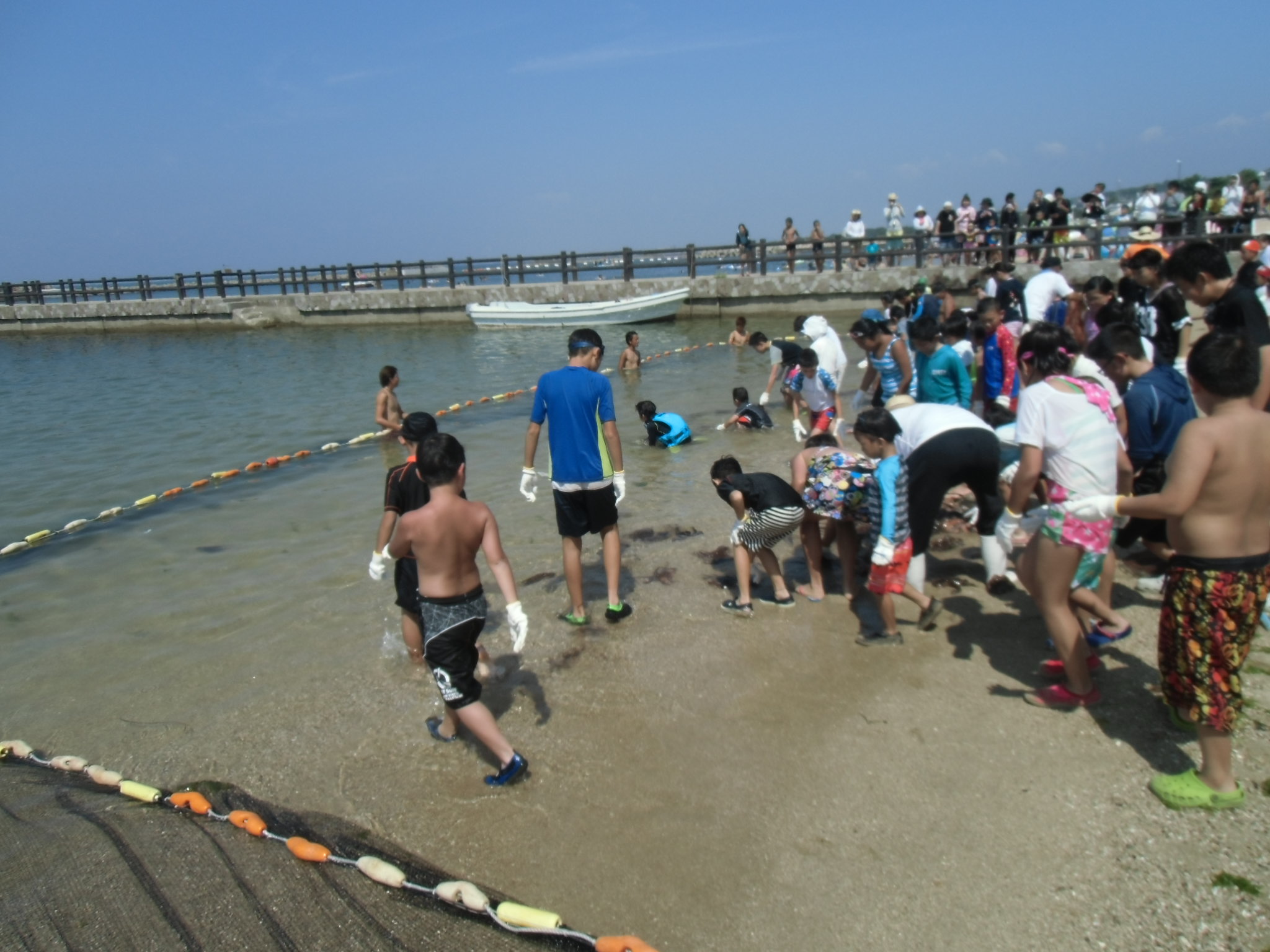 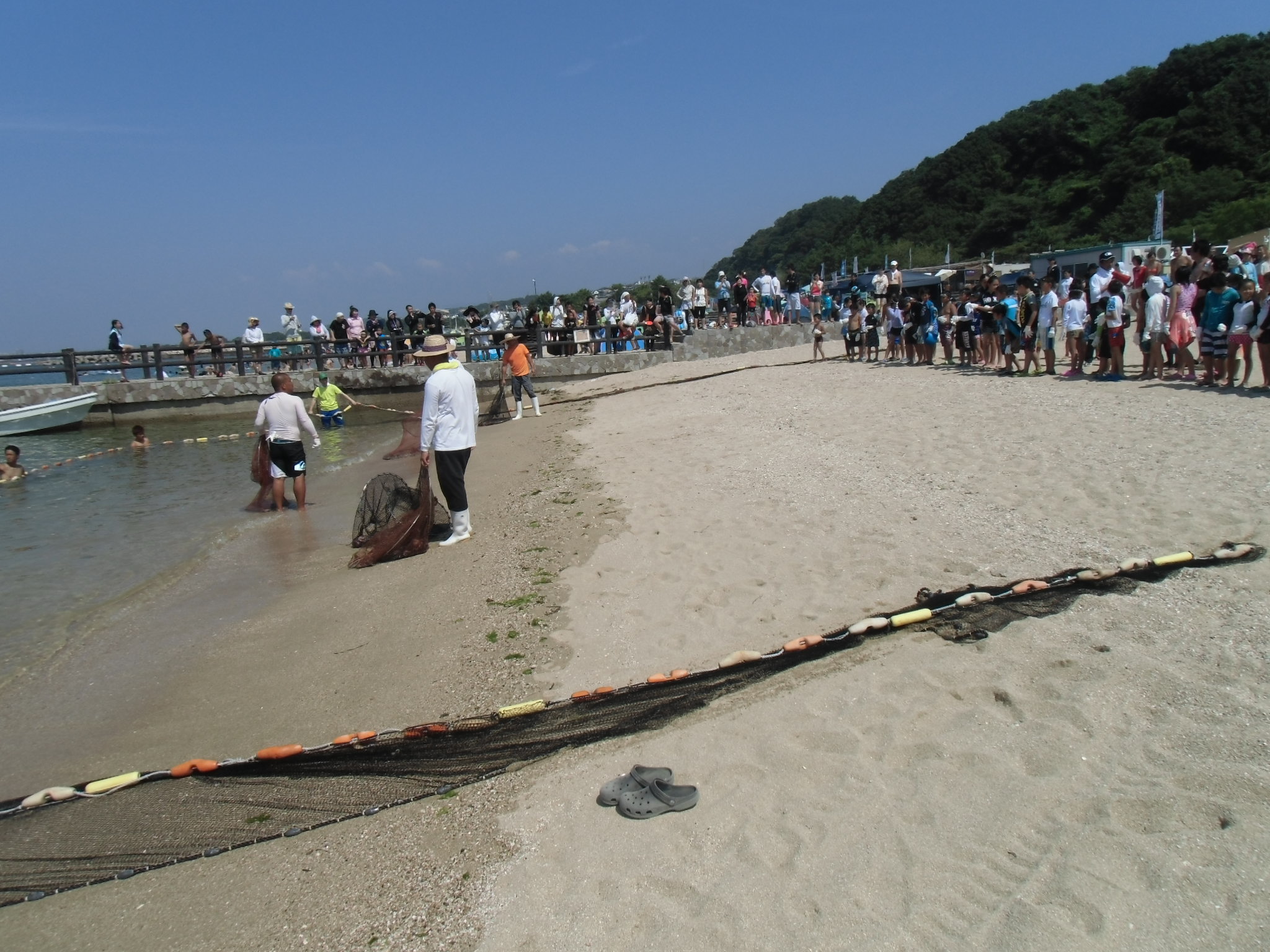 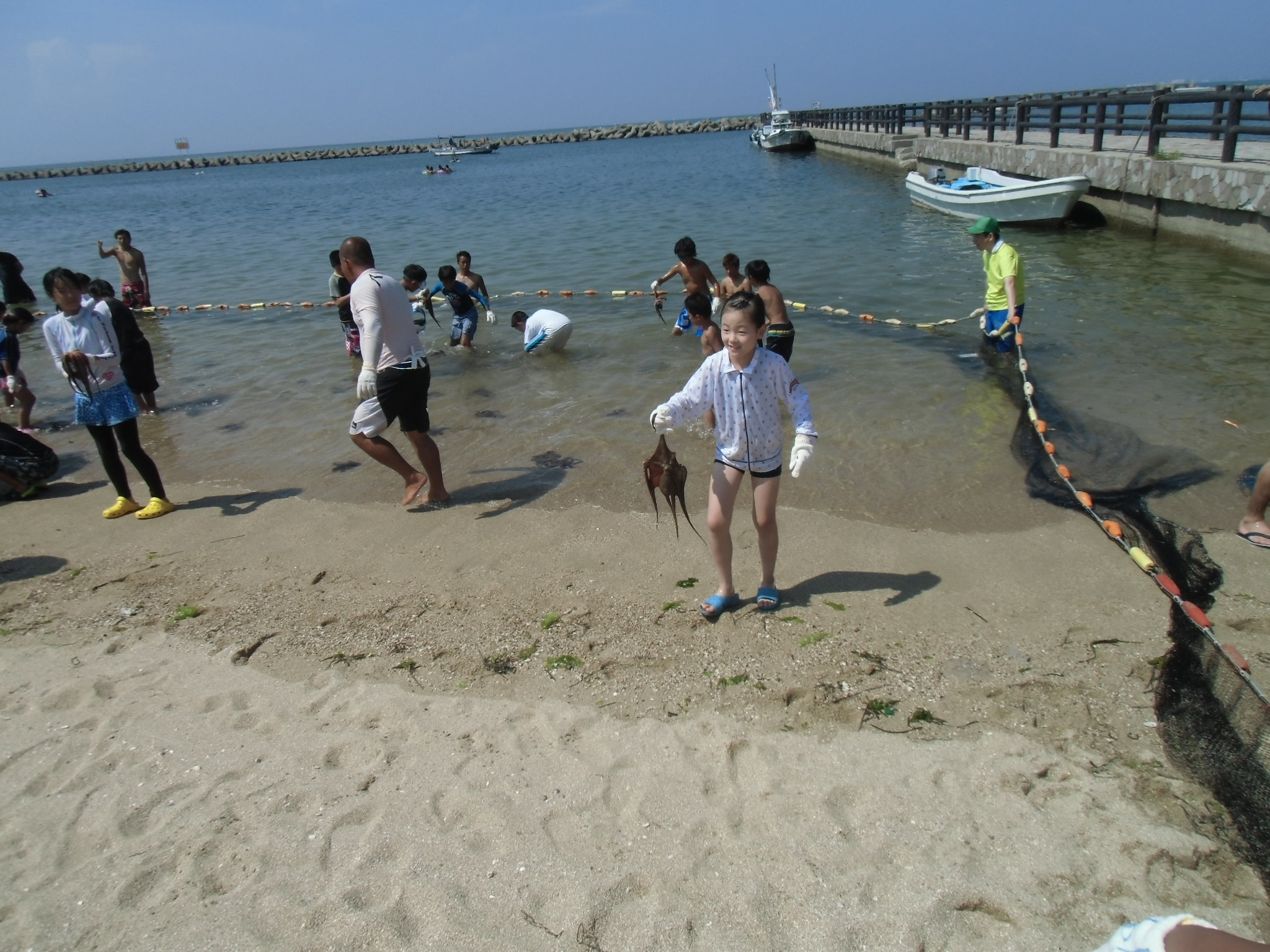 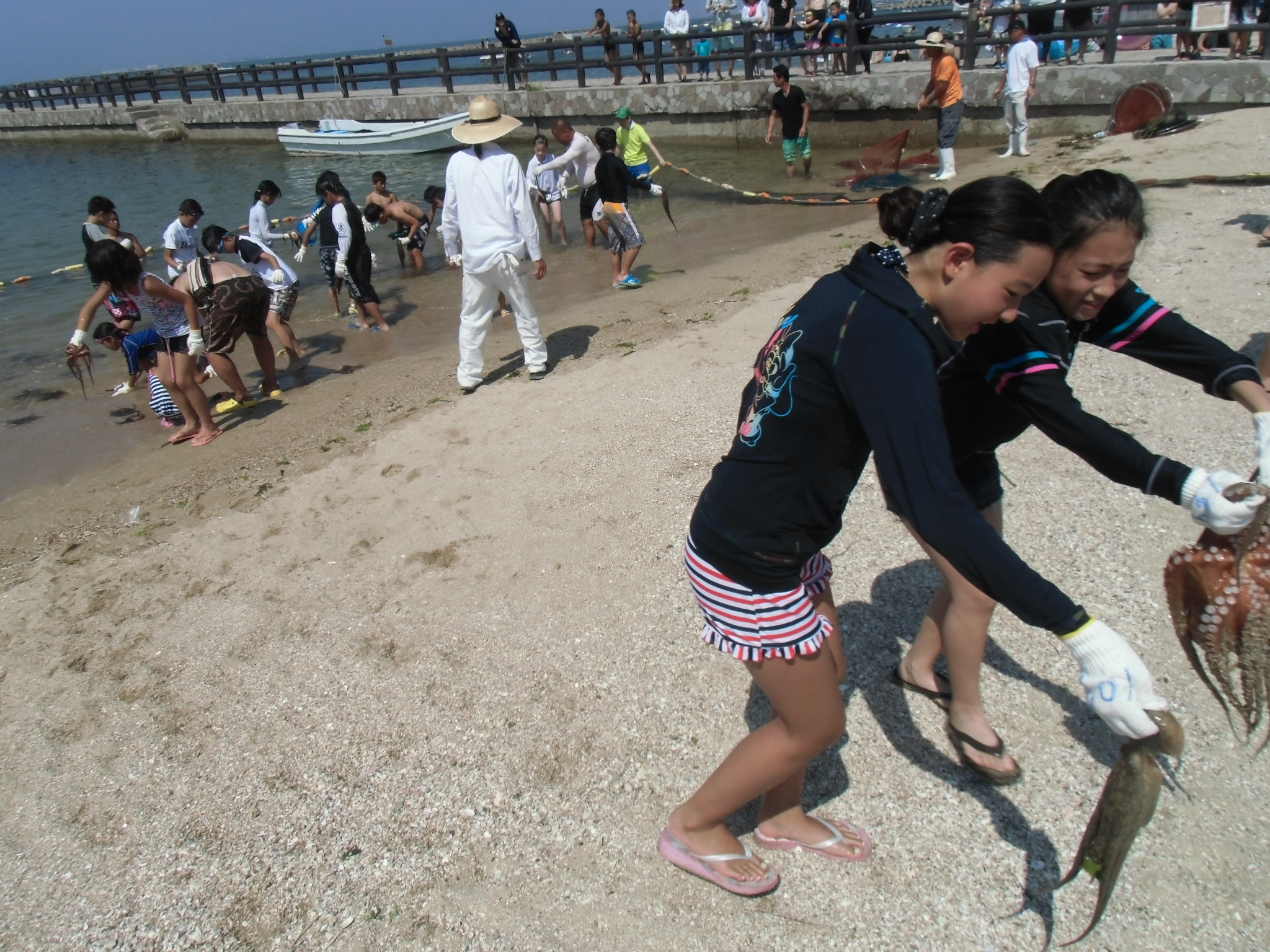 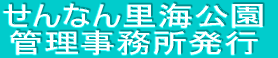 